Title of presentation (14 pt, Arial)Presenting A. Author,1,2 B. Author,1 and C. Author2,* (12 pt, Arial) 1 Department, University, City, Postal code, Country (Times New Roman, 10.5 pt, Italic)2 Corporation or Laboratory, City, Postal code, Country *E-mail: corresponding.author@email.edu (Times New Roman, 10.5 pt, Italic) Main text (12 pt, Times New Roman). The total length is limited to one A4 format page. All Abstracts must be submitted in English.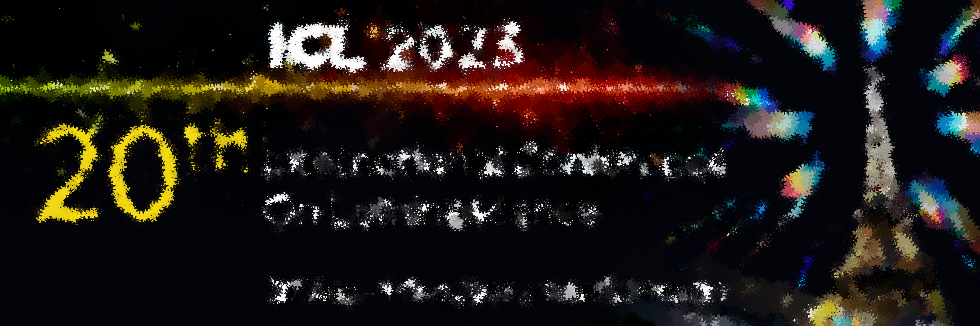 Figure caption (10.5 pt, Times New Roman)Submit your abstract in pdf format. Include your last name in the file name as                  ´ICL2023-Abstract_LastName.pdf´.References (10 pt, Times New Roman)[1] A. Author, B. Author, C. Author. J. Lumin. 102, 34–37 (2003).[2] A. Author, B. Author, C. Author, et al. J. Lumin. 122, 25–27 (2007).